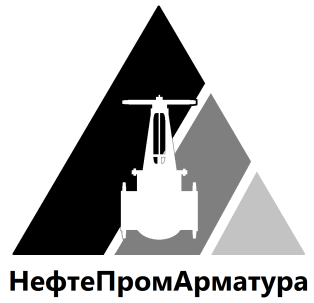 Общество с ограниченной ответственностью Торговый дом«НефтеПромАрматура»тел. 8(347)299-55-85,е-mail: npa-ufa@yandex.ruПолное наименование организацииОбщество с ограниченной ответственностьюТорговый дом «НефтеПромАрматура»Сокращенноенаименование организацииООО ТД «НефтеПромАрматура»Юридический адрес450057, РБ, г. Уфа, Проспект Октября,дом 83, офис 4Почтовый адрес450095, РБ,  г.Уфа, ул. Чебоксарская, 12Фактический адрес местонахождения450057, РБ, г. Уфа, Проспект Октября,дом 83, офис 4Телефон/факс8 (347) 271-54-97Расчетный счет40702810906000011918БанкБашкирское отделения Сбербанка России№ 8598,  г.УфаКорр.счет30101810300000000601БИК048073601ИНН0277902520КПП027701001ОГРН1150280020330ОКПО12753348ОКАТО80401385000ДиректорЗинатуллин Артур СалаватовичE-mailnpa-ufa@yandex.ruСайтnpa-ufa.ru